CITY OF WATFORD CITYCITY COUNCIL MEETING        December 1, 2014Minutes of the regular City Council meeting held on December 1, 2014 at 6:00 p.m. at City Hall.  Present were Mayor Brent Sanford and Council Members Justin Voll, Doug Bolken, Marty Mulder, Steve Sanford, Aaron Gravos, and Phil Riely. Also present were City Planner Curt Moen, City Auditor Peni Peterson and Attorney Wyatt Voll.  Council Member Sanford moved to approve the minutes of the city council meetings held on November 3, 2014.  Motion also included approving the agenda.  Motion seconded by Council Member Mulder and carried unanimously.  Mayor Sanford called the Public Hearing, as advertised, to order for the Application for Annexation submitted by CKW Properties, LLP (404 11th Ave SE – .267 acres).  There were no written comments or comments from the public.  The Public Hearing was closed. Council Member Bolken moved to approve the First Reading on an Ordinance Annexing Property to the City of Watford City per Annexation Application submitted by CKW Properties (404 11th Ave SE – .267 acres).  Motion seconded by Council Member Gravos and carried unanimously.Mayor Sanford called the Public Hearing, as advertised, to order for the Application for Annexation submitted by Watford Center (HWY 85 S and Bypass – 132.7 acres).  There were no written comments or comments from the public.  The Public Hearing was closed. Council Member Voll moved to approve the First Reading on an Ordinance Annexing Property to the City of Watford City per Annexation Application submitted by Watford Center (HWY 85 S and Bypass – 132.7 acres).  Motion seconded by Council Member Riely and carried unanimously.Mayor Sanford called the Public Hearing, as advertised, to order for the Petition to Vacate Easement submitted by Pheasant Ridge Subdivision for lots 80, 81, 82, and 83.  There were no written comments or comments from the public.  The Public Hearing was closed. Council Member Voll moved to approve the Petition to Vacate Easement submitted by Pheasant Ridge Subdivision for lots 80, 81, 82, and 83.  Motion seconded Council Member Gravos and carried unanimously.Mayor Sanford called the Public Hearing, as advertised, to order for the Petition to Vacate Easement submitted by McKenzie County Water District.  There were no written comments or comments from the public.  The Public Hearing was closed. Council Member Mulder moved to approve the Petition to Vacate Easement submitted by McKenzie County Water District.  Motion seconded Council Member Sanford and carried unanimously.Council Member Voll moved to approve holding a Public Hearing to hear comment on seven Petition to Vacate Easement Applications submitted by Hunter’s Run, LLC.  Public Hearing will be held at the regular council meeting on January 5, 2015. Motion seconded by Council Member Bolken and carried unanimously.Peter Proffit was present to discuss paving requirements on County Road 35.  It was the consensus of the council to require the developer to construct County Road 35 to city standards should they develop the land into individual lots.Todd Norton, Advanced Engineering, presented pay estimates and change orders.Council Member Voll moved to approve the Geotech Proposal from TD&H (17th Ave NE) in the amount of $22,750.  Motion seconded by Council Member Bolken and carried by the following roll call vote: ayes: Sanford, Gravos, Mulder, Bolken, Voll, and Riely; nays: none.Council Member Bolken moved to approve Pay Estimate #10 from Landmark Structures (East Water Tower) in the amount of $32,900.  Motion seconded by Council Member Mulder and carried by the following roll call vote: ayes: Riely, Mulder, Sanford, Voll, Gravos, and Bolken; nays: none.Council Member Voll moved to approve Change Order #4 from Northern Improvement (17th Ave NE Street Improvements) in the amount of $12,525.90.  Motion seconded by Council Member Sanford and carried by the following roll call vote: ayes: Gravos, Mulder, Riely, Sanford, Voll, and Bolken; nays: none.Council Member Bolken moved to approve Pay Estimate #4 from Northern Improvement (17th Ave NE Street Improvements) in the amount of $2,238,790.58.  Motion seconded by Council Member Riely and carried by the following roll call vote: ayes: Sanford, Gravos, Mulder, Bolken, Voll, and Riely; nays: none.Council Member Mulder moved to approve Pay Estimate #1 from 24/7 Contracting Services (2014 Street Improvements) in the amount of $479,657.49.  Motion seconded by Council Member Riely and carried by the following roll call vote: Gravos, Mulder, Riely, Voll, Bolken, and Sanford; nays: none.Council Member Voll moved to approve Pay Estimate #4 from PXI, Inc. (2014 Watermain Improvements) in the amount of $12,570.39.  Motion seconded by Council Member Sanford and carried by the following roll call vote: ayes: Voll, Bolken, Gravos, Mulder, Sanford, and Riely; nays: none.Council Member Sanford moved to approve Pay Estimate #1 from Rice Lake Construction Group (Water Resource Reclamation Facility) in the amount of $1,601,542.  Motion seconded by Council Member Riely and carried by the following roll call vote: ayes: Bolken, Riely, Sanford, Mulder, Voll, and Gravos; nays: none.Chief Art Walgren gave an update on the police department. Chief Walgren also presented a proposal for employee housing.  Item was discussed and referred to the Building Committee for further research.Council Member Riely moved to approve purchasing a new copier for the police department from Marco in the amount of $12,016.82.  Motion seconded by Council Member Gravos and carried by the following roll call vote: Bolken, Riely, Mulder, Sanford, Voll, and Gravos; nays: none.Council Member Voll moved to approve the recommendations from the Planning Commission from their November 24, 2014 meeting with the exceptions of item numbers 1, 3, 4, 6, 7, 10, 13 to be voted on separately. Approved the following: Conditional Use Permit Application by Craig & Julie Nelson, Nelson Contracting, for property located at 1112 11th Ave SE, allowing manager’s quarters on commercial property; Subdivision Preliminary Plat (The Homestead-West) submitted by Diane Gariety, Pamela Scott and Adam Berger Development for a portion of unplatted land located in Section 13, T150N, R99W, 284.08 gross acres; Simple Lot Split submitted by Robin Greenhagen for John Lawlar & Technology Property Solutions, LLC for IT# 627 in SW1/3 Section 7, T150N, R98W, 64.94 acres, creating two lots from one parcel of land; Simple Lot Split submitted by Beach Ronald Center LLC & Jeff Hausmann, Monday One LLC, for property located NW1/4 Section 18, T150N, R98W, 4.57+/- acres, creating three lots from 11 lots previously plated as Lots 57-68 of Pheasant Ridge Subdivision; Zone Change Application submitted by Adam Berger Development for Diane Gariety & Pamela Scott & Rosie Glow LLC on property located in a portion of Section 13, T150N, R99W, 352.56 net acres, (The Homestead-East) rezoning AG to R4, R3, R1 and R2; Zone Change Application submitted by James R. Sawvel on property located 12209 26 N Street NW, 3.00 acres, Parcel # 20-00-15620, rezoning AG to C1; Subdivision Final Plat – the Crossings @ WC, Lots 2-5 Block 2, Lots 1-5 Block 4 and Block 5; Subdivision Final Plat – Fox Hills Village, Blocks 1, 3, 4, and 5; Subdivision Final Plat – Rolling Hills Estates, Block 4. Motion seconded by Council Member Bolken and carried by the following roll call vote: ayes: Gravos, Bolken, Sanford, Mulder, Riely, and Voll; nays: none. Council Member Voll moved to deny the Variance Application submitted by Adam Berger Development for Valley View RE LLC., on property located in Section 13, T150N, R99W, 42.66 acres, Highlands/Valley View Subdivision. Motion seconded by Council Member Sanford and carried by the following roll call vote: ayes: Riely, Mulder, Sanford, Voll, Gravos, and Bolken; nays: none.Council Member Voll moved to approve the Simple Lot Split application submitted by Sandra Celander-Robinson & Crystal Mulder for Lot 30 & 31 Block 1 of Schell Jarland Addition, 600 & 604 2nd Ave SW, adjustment of boundary line for two parcels of land; Lot 30 1.054 acres, Lot 31 .843 acres. Motion seconded by Council Member Riely and carried by the following roll call vote: ayes: Gravos, Riely, Sanford, Voll, and Bolken; nays: none. Council Member Mulder asked to abstain from voting.Council Member Bolken moved to approve the Zone Change Application submitted by Erica Beard of Straight 8 Logistics, Inc. for Prairie Rose Flower Shop on property located 512 N. Main St. Lot 11 Block 3 of Aarhus Addition to Watford City, rezoning R-1 to C-B.  Motion seconded by Council Member Gravos and carried by the following roll call vote: ayes: Mulder, Gravos, Bolken, Voll, Sanford, and Riely; nays: none.	 Council Member Voll moved to approve the Simple Lot Split Application submitted by Sonia, Denise & Lori Hegg & McKenzie County for property located E1/2NW1/4NW1/4 Section 30, T150, R98W, Parcel # 20-00-21450, 160 acres, creating two parcels from one. Motion seconded by Council Member Riely and carried by the following roll call vote: ayes: Riely, Mulder, Sanford, Voll, Gravos, and Bolken; nays: none.Council Member Bolken moved to approve the Simple Lot Split submitted by Shannon Marinko of Circle-H Engineering for Cary & Darlene Garmann on property located in Section 24, T150, R99, 20.40 acres, creating two parcels from one; Lot 1 = 1.06 acres, Lot 2 = 19.34 acres. Motion seconded by Council Member Gravos and carried by the following roll call vote: Mulder, Riely, Voll, Bolken, Sanford, and Gravos; nays: none. Council Member Voll moved to approve the Zone Change Application submitted by Adam Berger Development for Rosie Glow LLC for a portion of unplatted land in Section 36, T150N, R99W, 56.50 gross acres, rezoning Agriculture land to C1. Motioned seconded by Council Member Riely and carried by the following roll call vote: Sanford, Gravos, Mulder, Bolken, Voll, and Riely; nays: none.Council Member Bolken moved to approve the Subdivision Final Plat – The Homestead (East). Approval is contingent on the oil well sites being delineated as individual lots on the plat. Motion seconded by Council Member Sanford and carried by the following roll call vote: ayes: Mulder, Gravos, Voll, Bolken, Sanford, and Riely; nays: none. Council Member Gravos moved to request Attorney Voll send a letter to the Watford City Golf Board informing them that the 10 year Maintenance and Operation Agreement between the City of Watford City and Watford City Golf Club, Inc. will expire January 19, 2015 and that the current terms in the agreement will remain during negotiations.  Motion seconded by Council Member Sanford and carried by the following roll call vote: ayes: Voll, Gravos, Mulder, Bolken, Riely, and Sanford; nays: none.Council Member Bolken moved to approve the First Reading on Amending Chapter XXVIII Relating to City Lodging Tax and City Lodging and Restaurant Tax. Motion seconded by Council Member Mulder and carried unanimously.Council Member Bolken moved to approve the Second Reading on Ordinance #383 Annexing property to the City of Watford City per Annexation Application submitted by Kirk Wold, Clint Wold, and Kevin Wold. Motion seconded by Council Member Sanford and carried by the following roll call vote: ayes: Mulder, Bolken, Riely, Gravos, Voll, and Sanford; nays: none.Council Member Bolken moved to approve the Second Reading on Ordinance #384 Annexing property to the City of Watford City per Annexation Application submitted by Kira Stenehjem, Rolling Hills Estate.  Motion seconded by Council Member Riely and carried by the following roll call vote: ayes: Bolken, Voll, Sanford, Gravos, Mulder, Riely; nays: none.Council Member Bolken moved to approve the Second Reading on Ordinance #385 Amending Chapter 15, Article XXVII, Sections 2 & 5 relating to Variances.  Motion seconded by Council Member Gravos and carried by the following roll call vote: ayes: Sanford, Gravos, Mulder, Riely, Bolken, and Voll; nays: none.Council Member Bolken moved to approve the Second Reading on Ordinance #386 Amending Chapter 15, Article XVII, Sections 5 & 6 relating to C-1 General Commercial District.  Motion seconded by Council Member Sanford and carried by the following roll call vote: ayes: Riely, Gravos, Bolken, Mulder, Voll, and Sanford; nays: none.Council Member Bolken moved to approve the Second Reading on Ordinance #387 Amending Chapter 15, Article XVIII(A), Sections 5 & 6 relating to C-2 Commercial Service District. Motion seconded by Council Member Gravos and carried by the following roll call vote: ayes: Voll, Sanford, Riely, Bolken, Gravos, and Mulder; nays: none.Council Member Bolken moved to approve the Second Reading on Ordinance #388 Amending Chapter 15, Article XVIII, Sections 5 & 6 relating to C-B Central Business District. Motion seconded by Council Member Mulder and carried by the following roll call vote: ayes: Mulder, Bolken, Voll, Sanford, and Riely; nays: none.Council Member Bolken moved to approve the Second Reading on Ordinance #389 Amending Chapter 15, Article XIX, Sections 5 & 6 relating to I-P Industrial Park District.  Motion seconded by Council Member Riely and carried by the following roll call vote: ayes: Gravos, Bolken, Mulder, Voll, Sanford, and Riely; nays: none.Council Member Bolken moved to approve the Second Reading on Ordinance #390 Amending Chapter 15, Article XIX(A) relating to Heavy Industrial Zoning.  Motion seconded by Council Member Sanford and carried by the following roll call vote: ayes: Mulder, Gravos, Bolken, Sanford, Voll, and Riely; nays: none.Council Member Bolken moved to approve the Special Alcohol Permits for Six Shooters, LLC – Nuvera Christmas Party, December 6th, 5:15 p.m. – 12:30 a.m., and  E & M Christmas Party, December 13th, 5:00 p.m. – 12:30 a.m., Veteran’s Memorial Building, and for Peni Peterson, City of Watford City Christmas Party, December 12, 6:00 p.m. – 12:30 a.m., Civic Center.  Motion seconded by Voll and carried unanimously.Council Member Voll moved to accept Katie Main’s resignation.  Seconded by Council Member Riely and carried by the following roll call vote: ayes: Riely, Voll, Gravos, Mulder, Bolken, and Sanford; nays: none.Justin Voll, chairman of the Water, Sewer and Garbage committee, reviewed the following Utility Rate Resolution No. 2015-01.  City Ordinance 3-102 states the utility shall be operated such that it is self-supporting and self-perpetuating.  It allows the utility to make a profit which can be used to contribute to the cost of any other City function as allowed under North Dakota Century Code Section 40-33.  To date, it is the intent of the City Council to operate the utility on a self-supporting and self-perpetuating basis and not to make a profit for other purposes.WHEREAS, Chapter 3, Section 3-219 allows that water and sewer rates may be fixed from time to time by resolution of the City Council and the City reserves the right to change the rates from time to time as it deems best.WHEREAS, Chapter 4, Section 4-307 allows for fees for collection of garbage and rubbish by the City and the disposal thereof shall be as determined by resolution by the City Council.The Council’s intent is to evaluate the rates yearly and adjust them to generate enough money to cover the yearly costs and replace one block of water and sewer main each year.Currently, the City Council has invested large sums of money to generate income for the utilities.  The income from the investments is intended to supplement the utilities to keep the rates reasonable and ensure there are funds available for replacement projects.Items to be addressed each year when evaluating the rates are as follows:A.	Normal operating costB.	Costs for main replacementC.	Interest income on investmentsD.	Whether or not the assumptions for self-perpetuating the system are adequate.Effective January 1, 2015 the rates for utility services are to be adjusted as follows:						November 2014	January 2015WATERResidential Basic Service				Base Rate					$19.60			$20.38		Unit Charge					$3.92/1,000		$4.20/1,000	Hook-up Fee (New Connection, no	previous service to property)	Up to 1” Water Service Line			$550			$550	2” Water Service Line				$2,000			$2,000Commercial Basic Service				Base Rate					$30.77			$32.00	Unit Charge					$3.92/1,000		$4.20/1,000	Hook-up Fee (New Connection, no	previous service to property)	Up to 1” Water Service Line			$550			$550	2” Water Service Line				$2,000			$2,000	3” & 4” Water Service Lines			$4,000			$4,000		6” Water Service Line				$6,000			$6,000	8” Water Service Line				$12,000		$12,000Bulk Water 	Unit Charge					$35.00/1,000		$35.00/1,000Water Meter Rental		Deposit					$2,000			$2,000 cash	Base Rate					$25.00			$200	Unit Charge					$35.00/1,000		$35.00/1,000SEWERResidential		Min Monthly Fee 				$20.66			$20.66	Unit Charge         				$2.15/1,000		$2.24/1,000	Maximum	      				$42.16			$43.06	(based on 10,000 gal/mo)Hook-up Fee (New Connection, no	previous service to property)	Up to 1” Water Service Line		       	Refer to chart		Refer to chart	2” Water Service Line				Refer to chart		Refer to chart		Commercial	Min Monthly Fee 				$42.29			$42.29	Unit Charge to 10,600				$2.15/1,000		$2.24/1,000	Over 10,600 					$2.73/1,000		$2.84/1,000Hook-up Fee (New Connection, no	previous service to property)	Up to 1” Water Service Line			Refer to chart		Refer to chart		2” & 3” Water Service Lines			Refer to chart		Refer to chart	4”-8” Water Service Line			Refer to chart		Refer to chartGARBAGE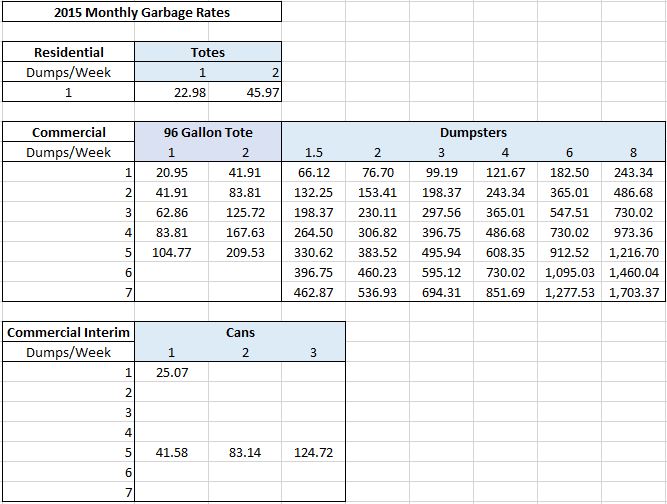 The above resolution was introduced and passed at a regular meeting of the City Council of Watford City on the 1st day of December, 2014. Council Member Voll moved to approve the Utility Rate Resolution showing a 4% increase in the water base rate and a 7% increase in the water unit charge for both residential and commercial customers. The residential and commercial sewer base rate increases by 0%, and the per unit charge for both by 4%. Garbage rates increase by 5% across the board. Motion seconded by Council Member Sanford and carried by the following roll call vote: ayes: Gravos, Mulder, Bolken, Voll, Sanford, and Riely; nays: none. Absent: none. ENACTED by the City Council of Watford City, North Dakota, this 1st day of December, 2014.Council Member Voll moved to approve purchasing Mark and Jamie Jokela’s residence located at 301 3rd St NE, Blk 1, Lot 7, Original Townsite, Watford City in the amount of $150,000.  Motion seconded by Council Member Gravos and carried by the following roll call vote: ayes: Mulder, Sanford, Riely, Bolken, Gravos, and Voll; nays: none.Council Member Riely moved to approve the Maintenance Bond with M Space Holdings, LLC for Sanitary Sewer Improvements – Sewer Outfall Line (Alternate Schedule) for the Dakota Ridge Lift Station in the amount of $1,281,000.  Motion seconded by Council Member Sanford and carried by the following roll call vote: ayes: Gravos, Bolken, Riely, Voll, Sanford, and Mulder; nays: none.Council Member Bolken moved to approve the Wetland Mitigation for 17th Ave NE through the Ducks Unlimited In-Lieu Fee program in the amount of $30,000. Motion seconded by Council Member Mulder and carried by the following roll call vote: ayes: Mulder, Voll, Bolken, Riely, Sanford, and Gravos; nays: none. Council Member Riely moved to approve the Fox Hills Village Linear Park Landscape Architecture and Planning Scope of Services and Fee with Mychal Gorden Design in the amount of $18,500.  Motion seconded by Council Member Voll and carried by the following roll call vote: ayes: Sanford, Voll, Riely, Mulder, Gravos, and Bolken; nays: none.City Engineer informed the council that no written protests were received regarding the Paving District Improvements District No. 2014-01P or the Street Lighting District Improvement District No. 2014-01L.Council Member Gravos moved to approve the Assignment and Assumption of Development agreement between Bypass Properties, LLC and Stenehjem Development, L.L.P.  Motion seconded by Council Member Bolken and carried by the following roll call vote: ayes: Voll, Mulder, Bolken, Sanford, Riely, and Gravos; nays: none.Council Member Voll moved to accept the resignations from Dave Regnier and Curtis Larson.  Motion seconded by Council Member Gravos and carried unanimously.Council Member Mulder moved to approve the city hosting a VRS Network base station for Frontier Precision, Inc.  Motion seconded by Council Sanford and carried by the following roll call vote: ayes: Mulder, Bolken, Gravos, Riely, Sanford, and Voll; nays: none. Reviewed a Land Lease Agreement between the City of Watford City and Verizon Wireless.  Lease was tabled until City Planner Moen reviews the service area map provided by Verizon Wireless.Council Member Bolken moved to approve the Addendum to Agreement for Purchase and Sale between the City of Watford City and Bakken Advantage Fund, LLC.  Motion Seconded by Council Member Gravos and carried by the following roll call vote: ayes: Gravos, Voll, Sanford, Riely, Bolken and Mulder; nays: none.Council Member Sanford moved to approve the bills as listed.  Motion seconded by Council Member Mulder and carried unanimously. EFTPS $63,379.44; TASC $485.68; NDPERS $1,207.50; Nationwide Financial $170.00; Nationwide Retirement Solutions $1,054.00; Payroll $175,449.01; BCBS $29,452.30; NDPERS $28,588.50; NDPERS $227.76; Symetra $421.03; AFLAC $1,344.20; 24/7 Contracting Services $479,567.49; Addco Office Systems Inc. $156.89; Advanced Engineering $499,682.52; Astro Chem Services $381.00; Balco Uniform $432.92; Beard Construction $586.51;  Ben Meadows $132.48; Black Mountain $100.00; Blue Lube $101.79; Boiler Inspection Program $450.00; Carquest Auto Parts $45.46; Chief Supply Corporation $703.43; Comfort Suites Bismarck $74.00; CRU $5,000.00; Dacotah Paper $495.25; Dakota Supply Group $77,408.85; Darrington Snow Removal $125.00; Derrike Hayden $180.00; Direct Electric $7,010.94; Ducks Unlimited $30,000.00; Farmer’s Union Oil $9,482.84; Fastenal Company $898.91; First International Insurance $912.00; Flexible Pipe Tool Company $28.00; Foley Brothers Towing $8,285.00; Galls $80.94; Gamma Funding $304.81; Grafix Shoppe $1,763.46; Heggen Equipment, Inc. $920.23; Information Technology Dept $561.85; Jack & Jill $126.47; Jamar Company $270.00; Jim Hanson Masonry $5,888.00; JLG Architects $426,519.01; Jonathan Cummings $125.00; Jost Painting $1,050.00; Kirk Olson $50.00; Kohler Communications $2,388.00; KorManagement Services $1,032.08; Kotana Communications $3,025.25; Landmark Structures Inc. $32,900.00; Larsen Service Drug $15.37; Lund Oil $2,435.42; Lyle Signs $150.50; MainStay Suites $415.00; Marco, Inc $918.15; McKennett Law $15,395.00; McKenzie County Farmer $2,658.71; McKenzie County Healthcare $408.00; McKenzie County Landfill $13974.27; McKenzie County Recorder $164.00; McKenzie County Tourism $6,848.24; McKenzie County Water Resource $98,007.22; McKenzie Electric $1,824.00; Montana Dakota Utilities $10,336.41; Municipal Code Corporation $818.26; My-Lor $97.68; National Seminars Training $548.00; ND Council on Abused Women’s Services $424.56; ND League of Cities $105.00; ND Rural Water Systems Assoc. $225.00; ND Water Users Association $300.00; Nelson International $88,575.00; North Dakota Insurance Dept $82.92; Northern Improvement $2,238,790.58; Northern Pump & Compression $33.60; NYS Child Support Processing $336.76; OK Implement $1,125.87; OK Tire Stores $876.66; Olympic Sales $352.02; One Call Concepts $312.40; OR Dept Of Justice $186.00;Peni Peterson $225.42;  Postmaster $392.28; PXI, Inc. $12,570.39;  Quality Flow Systems $1,573.22; Reservation Telephone $1,352.52; Rice Lake Construction $1,601,542.00 Roughrider Industries $6,408.00; State Disbursement Unit $325.00; Suli Mudi $125.00; Swanston Equipment $2,180.27; TD & H Engineering $45,036.02; The Bismarck Tribune $1,399.00; Timber Creek Services $1,755.00; Total Funds by Hasler $503.50; Tractor Supply $782.31; Triple AAA Safety/Training $963.03; Vanguard Appraisals, Inc. $4,600.00; Verizon $2,017.43; Watford City Enterprises $700.00; Watford City Vet Clinic $85.00; Wingate by Wyndham Bismarck $328.51.The next regularly scheduled City Council meeting will be on Monday, January 5, 2015 at 6:00 p.m. at City Hall.  There being no further business, the meeting was adjourned at 8:40 p.m.  These minutes are published subject to the City Council’s Review and Revision pursuant to NDCC 40-01-09.1.  _________________________				____________________________Peni Peterson, Auditor					Brent Sanford, MayorSewer Access FeesSewer Access FeesSewer Access FeesType of InstallationUnit of MeasureChargeResidential	Single FamilyUnit$2,256.59In-home Apartment$1,805.27DuplexUnit$2,256.59TownhomeUnit$2,256.59Individually Metered Apartment/CondominiumUnit < 3 BdrmUnit 3+ Bdrm$1,805.27$2,256.59Mobile HomeUnit$2,256.59Commercial	Apartment/CondominiumUnit < 3 BdrmUnit 3 + Bdrm$1,805.27$2,256.59BarSeat$225.19Bed & BreakfastRoom$1,125.97Campground/RV ParkSpace$1,805.27Car WashWash Bay$8,107.00ChurchSeat$45.04Coin LaundromatWashing Machine$4,503.89Commercial LaundryWashing Machine$7,206.22Commercial-Retail1000 sq. ft.$540.47Convenience Store-Retail1000 sq. ft.$540.47Fast FoodSeat$360.31HospitalBed$2,251.95Hotel/Motel/Rooming House (with Restaurant)Room$1,125.97Hotel/Motel/Rooming House(no Restaurant)Room$810.70Mobile Home/Trailer ParkSpace$2,256.59Nursing HomeBed$1,351.17Office1000 sq. ft.$1,125.97RestaurantSeat$315.27Shopping Center1000 sq. ft.$1,125.97TheaterSeat$45.04Warehouse1000 sq. ft.$540.47Light IndustrialEmployee$225.19Industrial Strength DischargerCase By Case BasisCase By Case BasisCase By Case BasisCase By Case BasisOthers Not ListedCase By Case BasisCase By Case BasisCase By Case BasisCase By Case Basis